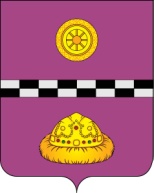 ПОСТАНОВЛЕНИЕот  08  апреля 2016г.							                     № 115  О внесении изменения  в постановление администрациимуниципального района «Княжпогостский» от 08 февраля 2016 года № 30«Об утверждении перечня должностных лицадминистрации муниципального района«Княжпогостский», уполномоченных составлятьпротоколы об административных правонарушениях,предусмотренных статьей 4 Закона Республики Комиот 30 декабря 2003 г. № 95-РЗ «Об административнойответственности в Республике Коми»В целях улучшения качества работы по составлению протоколов об административных правонарушениях предусмотренных статьей 4 Закона Республики Коми от 30 декабря 2003 г. № 95-РЗ «Об административной ответственности в Республике Коми»ПОСТАНОВЛЯЮ:1. Внести изменение в приложение 1 к настоящему постановлению:1.1. слова «Инспектор 1 категории сектора по делам ГО ЧС и мобилизационной работе администрации муниципального района «Княжпогостский» Дмитрогло Валентина Юрьевна» заменить словами «Начальник управления делами администрации муниципального района «Княжпогостский» - Шепеленко Елена Михайловна».2. Настоящее постановление вступает в силу со дня его принятия, подлежит официальному опубликованию и распространяется на правоотношения, возникшие с 1 апреля 2016 года.3. Контроль за исполнением настоящего постановления оставляю за собой.Руководитель администрации                                                                           В.И.Ивочкин